Меры безопасности 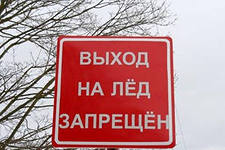 на водоемах веснойС наступлением весны и повышения температуры воздуха активно тает ледяной покров водоемов.  Чтобы избежать несчастных случаев на водоемах, не пренебрегайте основными правилами безопасного поведения на льду.Не выходите на лед, если нет уверенности в его прочности. Если же Вы все-таки провалились в холодную воду:- постарайтесь зацепиться за какую - нибудь точку опоры и перетерпите первые неприятные ощущения от холодной воды. Никаких резких движений, подавите в себе внутреннюю панику.- раскиньте руки в стороны и постарайтесь зацепиться за кромку льда, придав телу горизонтальное положение по направлению течения.- попытайтесь осторожно налечь грудью на край льда и забросить одну, а потом и другую ногу на лед.- если лед выдержал, перекатываясь, медленно ползите к берегу.- не пытайтесь выбраться на заведомо тонкий лед: даже выбравшись на него, вы все равно провалитесь снова. Осторожно проламывая его, продвигайтесь к берегу или к толстому льду.- ползите в ту сторону – откуда пришли, ведь лед здесь уже проверен на прочность.- если Вы выбрались на берег или на лед, снимите с себя всю одежду, максимально отожмите нижнее белье и наденьте на тело. Не стойте босиком на льду или холодной земле. Делайте согревающие движения. Не позволяйте себе заснуть, пока не начнете согреваться.- не в коем случае не употребляйте алкоголь, так как это ошибочное мнениеПОМНИТЕ:
- быстрее всего процесс распада льда происходит у берегов;- весенний лед, покрытый снегом, быстро превращается в рыхлую массу.В период  весеннего паводка запрещается:- переправляться через реку или водоем;- подходить близко к реке в местах затора льда,- стоять на обрывистом берегу, подвергающемуся разливу и обвалу;- собираться на мостиках, плотинах и запрудах;- приближаться к ледяным заторам,-  отталкивать льдины от берегов,- измерять глубину реки или любого водоема,- ходить по льдинам и кататься на них.Наибольшую опасность весенний паводок представляет для детей.Оставаясь без присмотра родителей и старших, не зная мер безопасности, так как чувство опасности у ребенка слабее любопытства, играют они на обрывистом берегу, а иногда катаются на льдинах водоема. Такая беспечность порой кончается трагически. Весной нужно усилить контроль за местами игр детей.РОДИТЕЛИ! Не допускайте детей к водоемам без надзора взрослых; предупредите их об опасности нахождения на льду при вскрытии реки или озера. Расскажите детям о правилах поведения в период паводка, запрещайте им шалить у воды, пресекайте лихачество. Оторванная льдина, холодная вода, быстрое течение грозят гибелью. Помните, что в период паводка, даже при незначительном ледоходе, несчастные случаи чаще всего происходят с детьми. Разъясните детям меры предосторожности в период ледохода и весеннего паводка.Если вы оказались свидетелем несчастного случая на реке, озере или любом водоеме, то не теряйтесь, не убегайте домой, а громко зовите на помощь и сообщайте в службу спасения «112»Не подвергайте свою жизнь опасности!